ALMASecretary 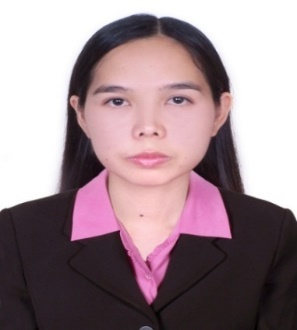 ALMA.351310@2freemail.com 	I hereby certify and attest that the aforementioned facts and figures of my resume are legal and true.Personal ProfileA flexible, self-motivated individual who is able to work in a busy environment and produce high standards of work with a general knowledge in basic accounting and management. Often describe, I am open-minded and adaptable with optimistic outlook of all things in life to motivate others and has the ability to communicate comfortably to others. Presently I am looking for a career advancement opportunity with a company that will allow me to continuously enhance my skills and potential.Career HistorySecretary  – July 2011 to PresentArabtec Construction, L.L.C., Dubai, U.A.E.	Logistics DepartmentResponsible for all clerical and administrative support duties as assigned by the manager.Organizing and managing business appointments/meetings. Typing of memos and correspondences.Checking and sending emails.Update the daily attendance, incoming and outgoing documentsPreparing the daily, weekly and monthly report related to the site projects. Attending telephone calls and transfer to designated person. Preparing the request for construction materials and required site manpower, extra overtime, machineries and equipment guided by the managers. Provide all necessary documents of all Logistics Construction Managers and Engineers. Provide all necessary templates of Site Engineers for their daily and monthly report.Other duties assigned by the managers.Accounting Staff - May 2010 to February 2011 U-Profit Sales and Distribution (Procter and Gamble Philippines-Region III) Cabanatuan City , Nueva Ecija PhilippinesResponsible for cashiering, sales balancing, payments and bank deposits.Balancing of daily sales and payments, accounts receivable and bank deposits. Provide necessary documents to Finance Branch Head every month end closing. Handling of petty cash account and checking the supplies, materials and equipment needed of the company. Administrative Staff - February 2009 to April 2010 Tribolium Enterprises (Exclusive Distributor of Smart Communications - Region III) Nueva Ecija, Philippines Responsible for auditing and monitoring of accounts.Auditing of daily sales remittances and bank statement account.Monitoring of accounts receivable and flow of stocks.Attending seminars conducted by Smart Communications Philippines.Accounting Staff - February 2008 to January 2009 Itelecom General TradingSan Juan City, Manila PhilippinesResponsible for accounting cycle of the company.Handling the accounting cycle (opening, posting entries, banking and closing of accounts) and preparation of various accounting reports via personal accounting system using Microsoft Excel. Monitoring and auditing of monthly inventory of SKU’s (Stock Keeping Unit), monthly sales and accounts receivable. Administrative Staff - September 2003 to January 2008Celestar E-Load Enterprises Inc. (Distributor of Smart Communications) Cabanatuan City, Nueva Ecija Philippines Responsible for processing of e-loads and payments.  Responsible for updating of smart new system of e-loading and other related products of smart. Responsible for daily sales checking and balancing of bank transactions, accounts receivable and accounts payable. Responsible for processing of legal documents related to business permit. Authorized signatory of President/Major Distributor’s related to electronic load.      Skills & CompetenciesConversant in Microsoft Office (Word, Excel and Outlook) Knowledgeable in Accounting Software (Solomon 2010). Basic knowledge in Oracle Software.Good interpersonal and communication skills.Academic QualificationBachelor of Science in Business Administration Major in Banking and Finance (March 2003)College of the Immaculate Conception, Nueva Ecija, Philippines(Academic Scholar for SY. 1999 – 2003)Nueva Ecija Association of Northern California Scholar (Yr. 1999 – 2003)Cabanatuan City Scholarship Program (Yr. 1999 – 2003)Member of BSBA Club (Yr. 1999-2003)Municipality of Cabanatuan CityExcellent Grade – On the Job Training (01 April 2002 to 14 May 2002)Relevant Trainings                  Personal DataSmart Communications - Cabanatuan City Philippines  Smart Basic Selling Skills Program ( 16 – 20 March 2009)College of the Immaculate ConceptionSymposium on Career Orientation and Personality Development 31 January 2003)Birthdate: September 11, 1978Birthplace: Cabanatuan City, Nueva Ecija PhilippinesWeight: 100 lbs.Height: 5’2”Civil Status: SingleNationality: FilipinoReligion: Catholic     Character ReferencesAvailable upon request.